TIME TABLE FOR 2nd  SEM. ELECTRONICS & COMMUNICATION ENGINEERING FOR THE SESSION 2023-24 W.E.F: 05/02/2024Room No: C 101 (Smart Class Room)OC: Optical Communication, AT: ARUNA TRIPATHY     ITC: Information Theory & Coding, SKS: SUSHANT KUMAR SAHU                                                                  ADSP: Adv. Digital Signal Processing, JS: JAGANATH SETHI                                                      ARS: Antenna & Radiating System, NCN: NARESH CHANDRA NAIK                                   SP: SAGUPHA PARWEEN,OE-1: OR (Operational Research, Math dept )                                                                                                                                    AUDIT: DISASTER MANAGEMENT (CIVIL DEPT)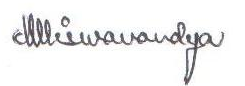 			   PIC, TIME TABLETIME TABLE FOR 2nd SEM. VLSI & EMBEDDED SYSTEM FOR THE SESSION 2023-24 W.E.F: 05/02/2024Room No-C-107LPVS: Low Power VLSI System, TKP: TAPAS KUMAR PATRAASD: ASIC and SoC Design, SD: SATYABHAMA DASHMSHDL: Modeling and Synthesis using HDL, AB: ABHYARTHANA BISOYIESD: Embedded System Design, AD: ANANYA DASTIDARAudit: Disaster Management, Civil DeptNST: Nano-Science & Technology, Physics DeptES & HDL Lab: Embedded System & HDL lab			   PIC, TIME TABLETIMEDAY9:00 AM-10:00 AM10:00 AM-11:00 AM11:00 AM-12:00 PM12:00 -1:00 PM1:00 PM-2:00 PM2:00 PM-3:00 PM3:00 PM-4:00 PM4:00 PM-5:00 PMMONDAYAUDIT(C-104)ITCT(SKS)OE 1(A1-307)BREAKTUESDAYOE 1(A1-307)OC(AT)AC LAB-II (AT/SP) (Communication Lab)AC LAB-II (AT/SP) (Communication Lab)BREAKITCT(SKS)WEDNESDAYAUDIT(C-104)ITCT(SKS)ADSP(JS)OE 1(A1-307)BREAKProjectProjectTHURSDAYAC LAB-II (JS/SP) (Communication Lab)AC LAB-II (JS/SP) (Communication Lab)OC(AT)OC(AT)BREAKARS(NCN)ADSP(JS)FRIDAYARS(NCN)ARS(NCN)ADSP(JS)BREAKProjectProjectSATURDAYREMEDIAL CLASSES, STUDENT MENTORING, INDUSTRIAL VISITS ETC. ON 1ST AND 3RD SATURDAYS OF EVERY MONTHREMEDIAL CLASSES, STUDENT MENTORING, INDUSTRIAL VISITS ETC. ON 1ST AND 3RD SATURDAYS OF EVERY MONTHREMEDIAL CLASSES, STUDENT MENTORING, INDUSTRIAL VISITS ETC. ON 1ST AND 3RD SATURDAYS OF EVERY MONTHREMEDIAL CLASSES, STUDENT MENTORING, INDUSTRIAL VISITS ETC. ON 1ST AND 3RD SATURDAYS OF EVERY MONTHREMEDIAL CLASSES, STUDENT MENTORING, INDUSTRIAL VISITS ETC. ON 1ST AND 3RD SATURDAYS OF EVERY MONTHREMEDIAL CLASSES, STUDENT MENTORING, INDUSTRIAL VISITS ETC. ON 1ST AND 3RD SATURDAYS OF EVERY MONTHREMEDIAL CLASSES, STUDENT MENTORING, INDUSTRIAL VISITS ETC. ON 1ST AND 3RD SATURDAYS OF EVERY MONTHREMEDIAL CLASSES, STUDENT MENTORING, INDUSTRIAL VISITS ETC. ON 1ST AND 3RD SATURDAYS OF EVERY MONTHTIMEDAY9:00 AM-10:00 AM10:00 AM-11:00 AM11:00 AM-12:00 PM12:00 -1:00 PM1:00 PM-2:00 PM2:00 PM-3:00 PM3:00 PM-4:00 PM4:00 PM-5:00 PMMONDAYAUDIT(C-104)MSHDL(AB)ASD(SD)BREAKTUESDAYLPVS(TKP)ASD(SD)NST(PHYSICS)BREAKES & HDL LAB (TKP/SKS)(VLSI LAB)ES & HDL LAB (TKP/SKS)(VLSI LAB)WEDNESDAYAUDIT(C-104)NST(PHYSICS)ESD(AD)MSHDL(AB)BREAKProjectProjectTHURSDAYESD(AD)MSHDL(AB)LPVS(TKP)BREAKES & HDL LAB (AB/SKS)(VLSI LAB)ES & HDL LAB (AB/SKS)(VLSI LAB)FRIDAYNST(PHYSICS)ASD(SD)LPVS(TKP)ESD(AD)BREAKProjectProjectSATURDAYREMEDIAL CLASSES, STUDENT MENTORING, INDUSTRIAL VISITS ETC. ON 1ST AND 3RD SATURDAYS OF EVERY MONTHREMEDIAL CLASSES, STUDENT MENTORING, INDUSTRIAL VISITS ETC. ON 1ST AND 3RD SATURDAYS OF EVERY MONTHREMEDIAL CLASSES, STUDENT MENTORING, INDUSTRIAL VISITS ETC. ON 1ST AND 3RD SATURDAYS OF EVERY MONTHREMEDIAL CLASSES, STUDENT MENTORING, INDUSTRIAL VISITS ETC. ON 1ST AND 3RD SATURDAYS OF EVERY MONTHREMEDIAL CLASSES, STUDENT MENTORING, INDUSTRIAL VISITS ETC. ON 1ST AND 3RD SATURDAYS OF EVERY MONTHREMEDIAL CLASSES, STUDENT MENTORING, INDUSTRIAL VISITS ETC. ON 1ST AND 3RD SATURDAYS OF EVERY MONTHREMEDIAL CLASSES, STUDENT MENTORING, INDUSTRIAL VISITS ETC. ON 1ST AND 3RD SATURDAYS OF EVERY MONTHREMEDIAL CLASSES, STUDENT MENTORING, INDUSTRIAL VISITS ETC. ON 1ST AND 3RD SATURDAYS OF EVERY MONTH